Мониторинг дистанционного обучения воспитанников МБДОУ «Детский сад № 30 «Ромашка», находящихся на самоизоляцииПодготовительная к школе группа № 5 «Сказка»Количество воспитанников, находящихся на самоизоляции  - 23Воспитатель   Безносова Л.И.Избранные фото результатов обучения по разным образовательным областям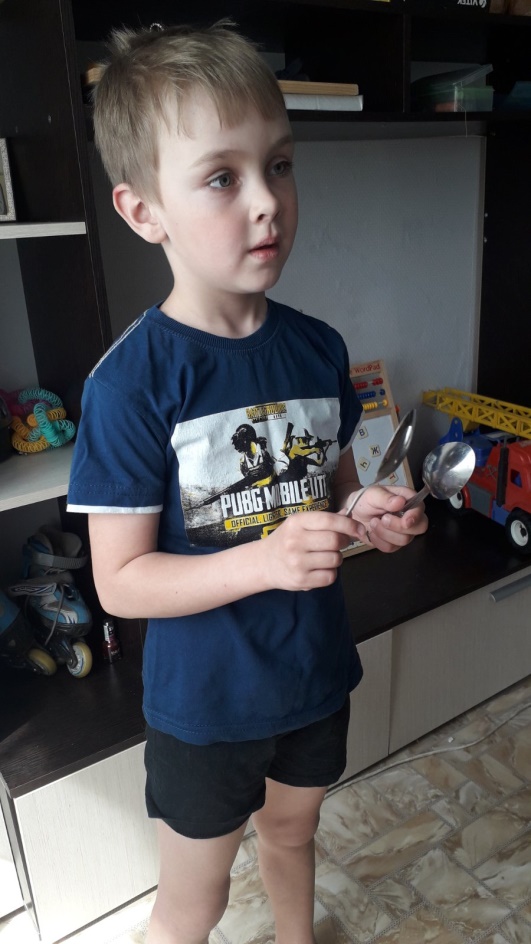 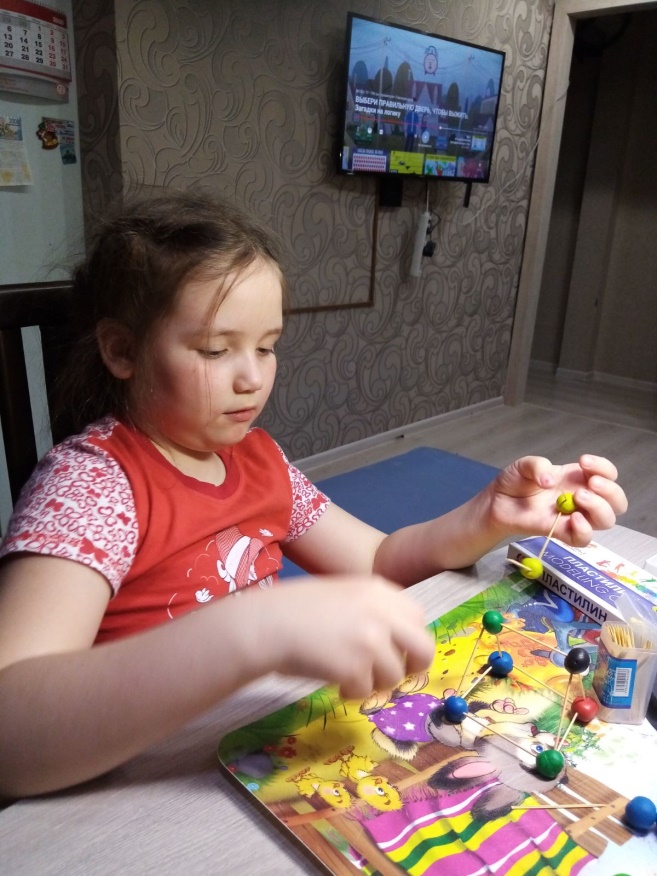 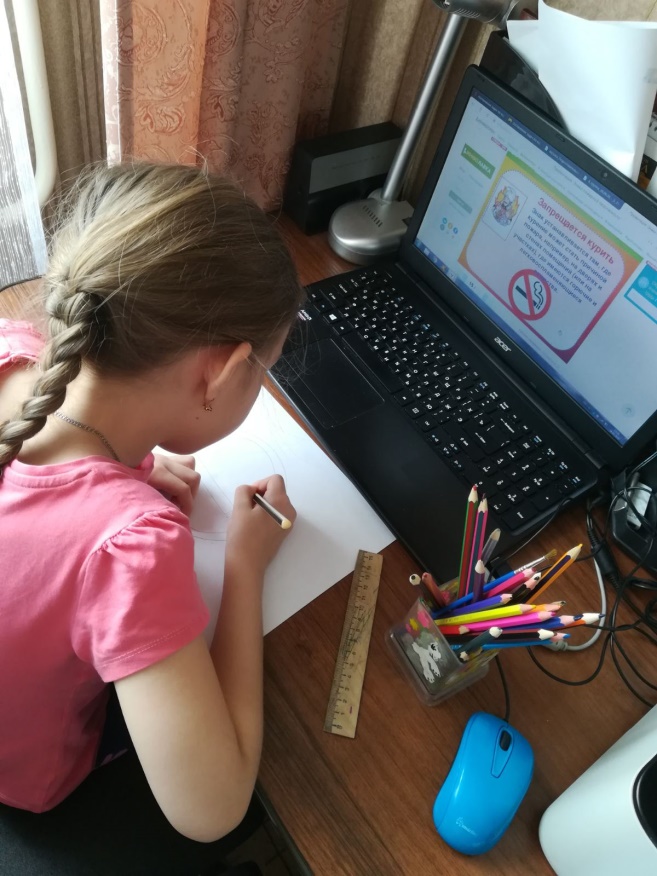 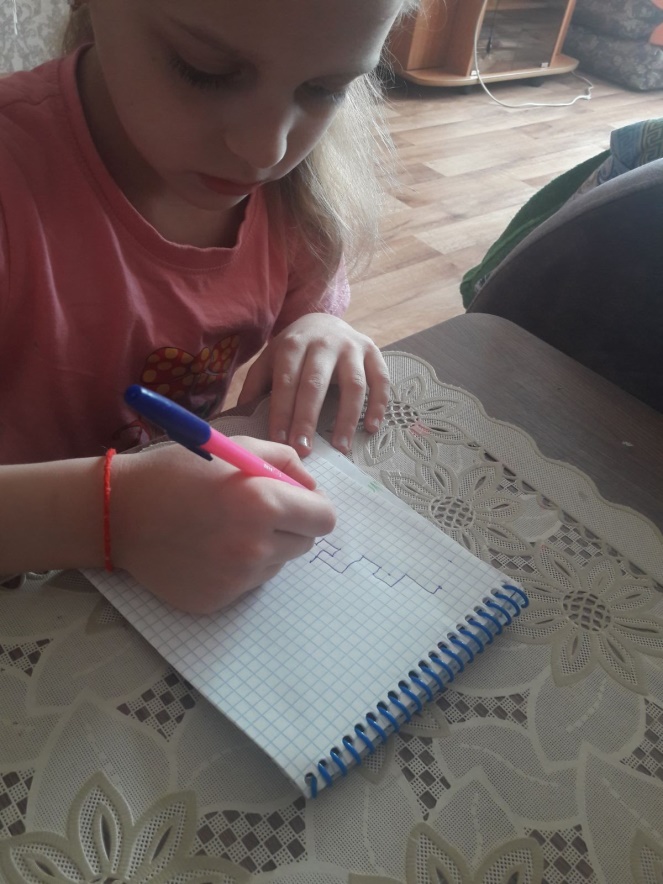 ДатаНОДКоличество воспитанников, обучающихся в дистанционной формеКоличество семей, поддерживающих обратную связь с педагогомКоличество семей, которые предоставили фото и видео отчеты27.04.2020Ознакомление с окружающим миром «Пожарная безопасность»44227.04.2020Рисование «Весна Красна»44 -27.04.2020Физкультура44-28.04.2020ФЭМП44428.04.2020Рисование «Знаки пожарной безопасности»44228.04.2020Мастерилка «Башенка из зубочисток»44229.04.2020Развитие речи55-29.04.2020Конструирование«Лиса» (оригами)55-29.04.2020Физкультура5--30.04.2020ФЭМП55430.04.2020Развитие речи55-30.04.2020Музыка551